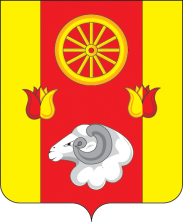 Ростовская областьРемонтненский районАдминистрация Денисовского сельского поселения  РАСПОРЯЖЕНИЕ11.12.2023                                               № 35                                         п. ДенисовскийОб утверждении графика  дежурства ночных рейдов общественной комиссии по работес неблагополучными семьямии несовершеннолетними правонарушителями на 2024 годУтвердить график дежурств  ночных рейдов  общественной комиссии по работе с неблагополучными семьями и несовершеннолетними правонарушителями на 2024 год,  согласно приложению к настоящему распоряжению.Контроль за исполнением настоящего распоряжения оставляю за собой.  Глава Администрации Денисовского  сельского поселения                                                    М.В. МоргуновПриложение к распоряжению Денисовского сельского постановленияРемонтненского района Ростовской областиот 11.12.2023. № 35График дежурства ночных рейдов общественной комиссии по работес неблагополучными семьямии несовершеннолетними правонарушителямипо Денисовскому сельскому поселениюСрок проведенияВремяМесто проведенияСостав рабочей группы01.01.202402.01.202403.01.202404.01.202405.01.202406.01.202407.01.202412.01.202419.01.202426.01.2024С 22-00 ч до 23-00 чУлицы, парк, место для остановки автобуса, территории образовательных учреждений.  Объекты (территории, помещения) юридических лиц или граждан, осуществляющих предпринимательскую деятельность, учреждения культуры.Заброшенные здания, нежилые и ветхие дома, находящиеся по адресам: пер. Вишневый  д.8, пер. Вишневый, 4, пер. Вишневый,6, ул.Спортивная д.13, ул.Октябрьская д.22Моргунов М.В.(отв.)Власенко Л.Ю. Никитенко Г.И.Юхно Е.А. 02.02.202409.02.202416.02.202423.02.2024С 22-00 ч до 23-00 чУлицы, парк, место для остановки автобуса, территории образовательных учреждений.  Объекты (территории, помещения) юридических лиц или граждан, осуществляющих предпринимательскую деятельность, учреждения культуры.Заброшенные здания, нежилые и ветхие дома, находящиеся по адресам: пер. Вишневый  д.8, пер. Вишневый, 4, пер. Вишневый,6, ул.Спортивная д.13, ул.Октябрьская д.22Моргунов М.В.Власенко Л.Ю. Никитенко Г.И. (отв.)Юхно Е.А. 01.03.202408.03.202415.03.202422.03.2024С 22-00 ч до 23-00 чУлицы, парк, место для остановки автобуса, территории образовательных учреждений.  Объекты (территории, помещения) юридических лиц или граждан, осуществляющих предпринимательскую деятельность, учреждения культуры.Заброшенные здания, нежилые и ветхие дома, находящиеся по адресам: пер. Вишневый  д.8, пер. Вишневый, 4, пер. Вишневый,6, ул.Спортивная д.13, ул.Октябрьская д.22Моргунов М.В.Власенко Л.Ю. (отв.) Никитенко Г.И. Юхно Е.А. 05.04.202412.04.202419.04.202426.04.2024С 22-00 ч до 23-00 чУлицы, парк, место для остановки автобуса, территории образовательных учреждений.  Объекты (территории, помещения) юридических лиц или граждан, осуществляющих предпринимательскую деятельность, учреждения культуры.Заброшенные здания, нежилые и ветхие дома, находящиеся по адресам: пер. Вишневый  д.8, пер. Вишневый, 4, пер. Вишневый,6, ул.Спортивная д.13, ул.Октябрьская д.22Моргунов М.В.Власенко Л.Ю. Никитенко Г.И. Юхно Е.А. (отв.)01.05.202409.05.202417.05.202424.05.2024С 22-00 ч до 23-00 чУлицы, парк, место для остановки автобуса, территории образовательных учреждений.  Объекты (территории, помещения) юридических лиц или граждан, осуществляющих предпринимательскую деятельность, учреждения культуры.Заброшенные здания, нежилые и ветхие дома, находящиеся по адресам: пер. Вишневый  д.8, пер. Вишневый, 4, пер. Вишневый,6, ул.Спортивная д.13, ул.Октябрьская д.22Моргунов М.В.( отв.)Власенко Л.Ю. Никитенко Г.И.Юхно Е.А.01.06.202407.06.202412.06.202421.06.202428.06.2024С 22-00 ч до 23-00 чУлицы, парк, место для остановки автобуса, территории образовательных учреждений.  Объекты (территории, помещения) юридических лиц или граждан, осуществляющих предпринимательскую деятельность, учреждения культуры.Заброшенные здания, нежилые и ветхие дома, находящиеся по адресам: пер. Вишневый  д.8, пер. Вишневый, 4, пер. Вишневый,6, ул.Спортивная д.13, ул.Октябрьская д.22Моргунов М.В.Власенко Л.Ю. Никитенко Г.И. (отв.)Юхно Е.А. 05.07.202412.07.202419.07.202426.07.2024С 22-00 ч до 23-00 чУлицы, парк, место для остановки автобуса, территории образовательных учреждений.  Объекты (территории, помещения) юридических лиц или граждан, осуществляющих предпринимательскую деятельность, учреждения культуры.Заброшенные здания, нежилые и ветхие дома, находящиеся по адресам: пер. Вишневый  д.8, пер. Вишневый, 4, пер. Вишневый,6, ул.Спортивная д.13, ул.Октябрьская д.22Моргунов М.В.Власенко Л.Ю. (отв.) Никитенко Г.И. Юхно Е.А. 02.08.202409.08.202416.08.202423.08.2024С 22-00 ч до 23-00 чУлицы, парк, место для остановки автобуса, территории образовательных учреждений.  Объекты (территории, помещения) юридических лиц или граждан, осуществляющих предпринимательскую деятельность, учреждения культуры.Заброшенные здания, нежилые и ветхие дома, находящиеся по адресам: пер. Вишневый  д.8, пер. Вишневый, 4, пер. Вишневый,6, ул.Спортивная д.13, ул.Октябрьская д.22Моргунов М.В.Власенко Л.Ю. Никитенко Г.И. Юхно Е.А. (отв.)01.09.202406.09.202413.09.202427.09.2024С 22-00 ч до 23-00 чУлицы, парк, место для остановки автобуса, территории образовательных учреждений.  Объекты (территории, помещения) юридических лиц или граждан, осуществляющих предпринимательскую деятельность, учреждения культуры.Заброшенные здания, нежилые и ветхие дома, находящиеся по адресам: пер. Вишневый  д.8, пер. Вишневый, 4, пер. Вишневый,6, ул.Спортивная д.13, ул.Октябрьская д.22Моргунов М.В.     ( отв.)Власенко Л.Ю. Никитенко Г.И.Юхно Е.А.04.10.202411.10.202418.10.202425.10.2024С 22-00 ч до 23-00 чУлицы, парк, место для остановки автобуса, территории образовательных учреждений.  Объекты (территории, помещения) юридических лиц или граждан, осуществляющих предпринимательскую деятельность, учреждения культуры.Заброшенные здания, нежилые и ветхие дома, находящиеся по адресам: пер. Вишневый  д.8, пер. Вишневый, 4, пер. Вишневый,6, ул.Спортивная д.13, ул.Октябрьская д.22Моргунов М.В.Власенко Л.Ю. Никитенко Г.И. (отв.)Юхно Е.А.04.11.202415.11.202422.11.202429.11.2024С 22-00 ч до 23-00 чУлицы, парк, место для остановки автобуса, территории образовательных учреждений.  Объекты (территории, помещения) юридических лиц или граждан, осуществляющих предпринимательскую деятельность, учреждения культуры.Заброшенные здания, нежилые и ветхие дома, находящиеся по адресам: пер. Вишневый  д.8, пер. Вишневый, 4, пер. Вишневый,6, ул.Спортивная д.13, ул.Октябрьская д.22Моргунов М.В.Власенко Л.Ю. (отв.) Никитенко Г.И. Юхно Е.А. 06.12.202413.12.202420.12.202427.12.202431.12.2024С 22-00 ч до 23-00 чУлицы, парк, место для остановки автобуса, территории образовательных учреждений.  Объекты (территории, помещения) юридических лиц или граждан, осуществляющих предпринимательскую деятельность, учреждения культуры.Заброшенные здания, нежилые и ветхие дома, находящиеся по адресам: пер. Вишневый  д.8, пер. Вишневый, 4, пер. Вишневый,6, ул.Спортивная д.13, ул.Октябрьская д.22Моргунов М.В.Власенко Л.Ю. Никитенко Г.И. Юхно Е.А. (отв.)